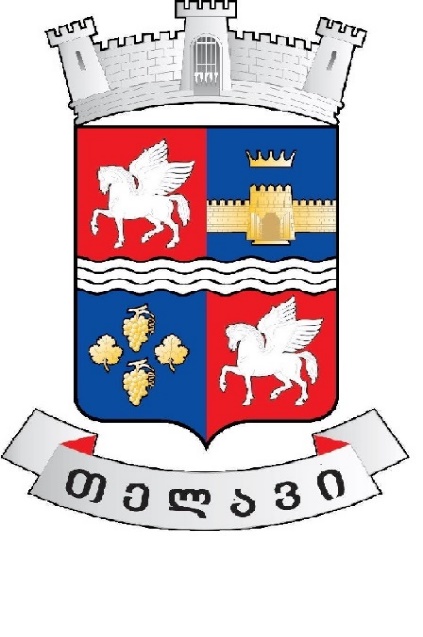 თელავის მუნიციპალიტეტის მიერ დაფუძნებული იურიდიული პირების ბიუჯეტების დანართი 2024 წლის ბიუჯეტისათვისთელავის მუნიციპალიტეტიათასი ლარიათასი ლარიათასი ლარიათასი ლარიათასი ლარიათასი ლარიათასი ლარიათასი ლარიათასი ლარიათასი ლარიათასი ლარიათასი ლარიათასი ლარიათასი ლარიათასი ლარიათასი ლარიათასი ლარიათასი ლარიათასი ლარიათასი ლარიდასახელებასულ 2024 წლის გეგმა (პროექტი)მ.შ. საკუთარი სახსრებიმ.შ მუნიციპალური ბიუჯეტიშემოსულობები16461.30805.1015656.20                 შემოსულობები სხვა შემოსავლებიდან805.10805.100.00                 გრანტები15656.200.0015656.20გადასახდელები16461.30805.1015656.20     ხარჯები16367.30800.1015567.20            შრომის ანაზღაურება10092.70314.009778.70            საქონელი და მომსახურება6215.00485.005730.00            სოციალური უზრუნველყოფა19.000.5018.50            სხვა ხარჯები40.600.6040.00     არაფინანსური აქტივების ზრდა94.005.0089.00ნაშთის ცვლილება0.000.000.00ა(ა)იპ თელავის მუნიციპალიტეტის ბაგა-ბაღების 
მართვის სააგენტოსულ 2024 წლის გეგმა (პროექტი)მ.შ. საკუთარი სახსრებიმ.შ მუნიციპალური ბიუჯეტიშემოსულობები8150.000.008150.00                 გრანტები8150.008150.00გადასახდელები8150.000.008150.00     ხარჯები8120.000.008120.00            შრომის ანაზღაურება5593.005593.00            საქონელი და მომსახურება2477.002477.00            სოციალური უზრუნველყოფა10.0010.00            სხვა ხარჯები40.0040.00     არაფინანსური აქტივების ზრდა30.0030.00ნაშთის ცვლილება0.000.000.00ა(ა)იპ თელავის მოსწავლე ახალგაზრდობის სახლისულ 2024 წლის გეგმა (პროექტი)მ.შ. საკუთარი სახსრებიმ.შ მუნიციპალური ბიუჯეტიშემოსულობები147.1010.00137.10          შემოსულობები სხვა შემოსავლებიდან10.0010.00                 გრანტები137.10137.10გადასახდელები147.1010.00137.10     ხარჯები144.1010.00134.10            შრომის ანაზღაურება119.107.00112.10            საქონელი და მომსახურება24.802.8022.00            სხვა ხარჯები0.200.20     არაფინანსური აქტივების ზრდა3.003.00ნაშთის ცვლილება0.000.000.00ა(ა)იპ თელავის ჭიდაობის სპორტული სკოლა თელავი სულ 2024 წლის გეგმა (პროექტი)მ.შ. საკუთარი სახსრებიმ.შ მუნიციპალური ბიუჯეტიშემოსულობები588.3055.00533.30                 შემოსულობები სხვა შემოსავლებიდან 55.0055.00                 გრანტები533.30533.30გადასახდელები588.3055.00533.30     ხარჯები588.3055.00533.30            შრომის ანაზღაურება366.9033.60333.30            საქონელი და მომსახურება221.4021.40200.00ნაშთის ცვლილება0.000.000.00ა(ა)იპ თელავის საფეხბურთო სკოლა თელავი სულ 2024 წლის გეგმა (პროექტი)მ.შ. საკუთარი სახსრებიმ.შ მუნიციპალური ბიუჯეტიშემოსულობები452.8056.00396.80შემოსულობები სხვა შემოსავლებიდან56.0056.00                 გრანტები396.80396.80გადასახდელები452.8056.00396.80     ხარჯები447.8056.00391.80            შრომის ანაზღაურება293.5046.00247.50            საქონელი და მომსახურება154.3010.00144.30     არაფინანსური აქტივების ზრდა5.005.00ნაშთის ცვლილება0.000.000.00ა(ა)იპ თელავის სპორტულ კლუბთა გაერთიანება თელავი სულ 2024 წლის გეგმა (პროექტი)მ.შ. საკუთარი სახსრებიმ.შ მუნიციპალური ბიუჯეტიშემოსულობები1076.10100.00976.10შემოსულობები სხვა შემოსავლებიდან100.00100.00                 გრანტები976.10976.10გადასახდელები1076.10100.00976.10     ხარჯები1068.10100.00968.10            შრომის ანაზღაურება568.8070.00498.80            საქონელი და მომსახურება499.3030.00469.30     არაფინანსური აქტივების ზრდა8.008.00ნაშთის ცვლილება0.000.000.00ა(ა)იპ თელავის მუნიციპალიტეტის სასპორტო გაერთიანება სულ 2024 წლის გეგმა (პროექტი)მ.შ. საკუთარი სახსრებიმ.შ მუნიციპალური ბიუჯეტიშემოსულობები327.2025.00302.20შემოსულობები სხვა შემოსავლებიდან25.0025.00                 გრანტები302.20302.20გადასახდელები327.2025.00302.20     ხარჯები327.2025.00302.20            შრომის ანაზღაურება256.4015.00241.40            საქონელი და მომსახურება70.709.9060.80            სხვა ხარჯები0.100.10ნაშთის ცვლილება0.000.000.00ა(ა)იპ თელავის მუნიციპალიტეტის ქართული ხალხური სიმღერისა და 
ცეკვის ანსამბლისულ 2024 წლის გეგმა (პროექტი)მ.შ. საკუთარი სახსრებიმ.შ მუნიციპალური ბიუჯეტიშემოსულობები141.0011.00130.00    შემოსულობები სხვა შემოსავლებიდან11.0011.00                 გრანტები130.00130.00გადასახდელები141.0011.00130.00     ხარჯები139.5011.00128.50            შრომის ანაზღაურება115.806.80109.00            საქონელი და მომსახურება23.504.0019.50            სხვა ხარჯები0.200.20     არაფინანსური აქტივების ზრდა1.501.50ნაშთის ცვლილება0.000.000.00ა(ა)იპ სკოლისგარეშე სახელოვნებო საგანმანათლებლო დაწესებულების ნიკო სულხანიშვილის თელავის #1 სამუსიკო სკოლასულ 2024 წლის გეგმა (პროექტი)მ.შ. საკუთარი სახსრებიმ.შ მუნიციპალური ბიუჯეტიშემოსულობები163.0019.00144.00შემოსულობები სხვა შემოსავლებიდან19.0019.00                 გრანტები144.00144.00გადასახდელები163.0019.00144.00     ხარჯები163.0019.00144.00            შრომის ანაზღაურება132.00132.00            საქონელი და მომსახურება31.0019.0012.00ნაშთის ცვლილება0.000.000.00ა(ა)იპ სკოლისგარეშე სახელოვნებო საგანმანათლებლო დაწესებულების თელავის N#2 სამუსიკო სკოლასულ 2024 წლის გეგმა (პროექტი)მ.შ. საკუთარი სახსრებიმ.შ მუნიციპალური ბიუჯეტიშემოსულობები135.0014.00121.00                 შემოსულობები სხვა შემოსავლებიდან14.0014.00                 გრანტები121.00121.00გადასახდელები135.0014.00121.00     ხარჯები135.0014.00121.00            შრომის ანაზღაურება121.00121.00            საქონელი და მომსახურება14.0014.00ნაშთის ცვლილება0.000.000.00ა(ა)იპ თელავის ელენე ახვლედიანის სახელობის სამხატვრო სკოლა სულ 2024 წლის გეგმა (პროექტი)მ.შ. საკუთარი სახსრებიმ.შ მუნიციპალური ბიუჯეტიშემოსულობები129.0017.00112.00შემოსულობები სხვა შემოსავლებიდან17.0017.00                 გრანტები112.00112.00გადასახდელები129.0017.00112.00     ხარჯები129.0017.00112.00            შრომის ანაზღაურება101.806.1095.70            საქონელი და მომსახურება26.6010.3016.30            სოციალური უზრუნველყოფა0.500.50            სხვა ხარჯები0.100.10ნაშთის ცვლილება0.000.000.00ა(ა)იპ თელავის მუნიციპალიტეტის საბიბლიოთეკო 
გაერთიანება სულ 2024 წლის გეგმა (პროექტი)მ.შ. საკუთარი სახსრებიმ.შ მუნიციპალური ბიუჯეტიშემოსულობები483.800.00483.80                 გრანტები483.80483.80გადასახდელები483.800.00483.80     ხარჯები448.800.00448.80            შრომის ანაზღაურება323.00323.00            საქონელი და მომსახურება124.30124.30            სოციალური უზრუნველყოფა1.501.50     არაფინანსური აქტივების ზრდა35.0035.00ნაშთის ცვლილება0.000.000.00ა(ა)იპ ზაირა არსენიშვილის სახელობის თელავის მუნიციპალიტეტის კულტურის ცენტრისულ 2024 წლის გეგმა (პროექტი)მ.შ. საკუთარი სახსრებიმ.შ მუნიციპალური ბიუჯეტიშემოსულობები1225.000.001225.00                 გრანტები1225.001225.00გადასახდელები1225.000.001225.00     ხარჯები1225.000.001225.00            შრომის ანაზღაურება661.00661.00            საქონელი და მომსახურება562.00562.00            სოციალური უზრუნველყოფა2.002.00ნაშთის ცვლილება0.000.000.00ა(ა)იპ თელავის კულტურისა და დასვენების პარკი ნადიკვარისულ 2024 წლის გეგმა (პროექტი)მ.შ. საკუთარი სახსრებიმ.შ მუნიციპალური ბიუჯეტიშემოსულობები268.50110.00158.50                 შემოსულობები სხვა შემოსავლებიდან 110.00110.00                 გრანტები158.50158.50გადასახდელები268.50110.00158.50     ხარჯები268.50110.00158.50            შრომის ანაზღაურება199.0099.5099.50            საქონელი და მომსახურება69.5010.5059.00ნაშთის ცვლილება0.000.000.00ა(ა)იპ სკოლისგარეშე სახელოვნებო საგანმანათლებლო დაწესებულება - თელავის მუნიციპალიტეტის სოფელ აკურის სამუსიკო სკოლა სულ 2024 წლის გეგმა (პროექტი)მ.შ. საკუთარი სახსრებიმ.შ მუნიციპალური ბიუჯეტიშემოსულობები82.907.5075.40                 შემოსულობები სხვა შემოსავლებიდან 7.507.50                 გრანტები75.4075.40გადასახდელები82.907.5075.40     ხარჯები82.907.5075.40            შრომის ანაზღაურება60.4060.40            საქონელი და მომსახურება22.507.5015.00ნაშთის ცვლილება0.000.000.00ა(ა)იპ სკოლისგარეშე სახელოვნებო საგანმანათლებლო დაწესებულება - თელავის მუნიციპალიტეტის სოფელ რუისპირის სამუსიკო სკოლასულ 2024 წლის გეგმა (პროექტი)მ.შ. საკუთარი სახსრებიმ.შ მუნიციპალური ბიუჯეტიშემოსულობები76.206.0070.20შემოსულობები სხვა შემოსავლებიდან 6.006.00                 გრანტები70.2070.20გადასახდელები76.206.0070.20     ხარჯები76.206.0070.20            შრომის ანაზღაურება70.2070.20            საქონელი და მომსახურება6.006.00ნაშთის ცვლილება0.000.000.00ა(ა)იპ სკოლისგარეშე სახელოვნებო საგანმანათლებლო დაწესებულება - თელავის მუნიციპალიტეტის სოფელ წინანდლის სამუსიკო სკოლასულ 2024 წლის გეგმა (პროექტი)მ.შ. საკუთარი სახსრებიმ.შ მუნიციპალური ბიუჯეტიშემოსულობები137.0011.00126.00შემოსულობები სხვა შემოსავლებიდან 11.0011.00                 გრანტები126.00126.00გადასახდელები137.0011.00126.00     ხარჯები137.0011.00126.00            შრომის ანაზღაურება121.00121.00            საქონელი და მომსახურება16.0011.005.00ნაშთის ცვლილება0.000.000.00ა(ა)იპ თელავის მუნიციპალიტეტის საზოგადოებრივი ჯანმრთელობის ცენტრი სულ 2024 წლის გეგმა (პროექტი)მ.შ. საკუთარი სახსრებიმ.შ მუნიციპალური ბიუჯეტიშემოსულობები253.1063.30189.80   შემოსულობები სხვა შემოსავლებიდან63.3063.30                 გრანტები189.80189.80გადასახდელები253.1063.30189.80     ხარჯები246.6058.30188.30            შრომის ანაზღაურება153.1030.00123.10            საქონელი და მომსახურება90.5028.3062.20            სოციალური უზრუნველყოფა3.003.00     არაფინანსური აქტივების ზრდა6.505.001.50ნაშთის ცვლილება0.000.000.00ა(ა)იპ თელავის მუნიციპალიტეტის უმწეოთა და უპოვართა სამსახური სულ 2024 წლის გეგმა (პროექტი)მ.შ. საკუთარი სახსრებიმ.შ მუნიციპალური ბიუჯეტიშემოსულობები1075.000.001075.00                 გრანტები1075.001075.00გადასახდელები1075.000.001075.00     ხარჯები1070.000.001070.00            შრომის ანაზღაურება194.00194.00            საქონელი და მომსახურება874.00874.00            სოციალური უზრუნველყოფა2.002.00     არაფინანსური აქტივების ზრდა5.005.00ნაშთის ცვლილება0.000.000.00ა(ა)იპ თელავის სატრანსპორტო სამსახური სულ 2024 წლის გეგმა (პროექტი)მ.შ. საკუთარი სახსრებიმ.შ მუნიციპალური ბიუჯეტიშემოსულობები1550.30300.301250.00                 შემოსულობები სხვა შემოსავლებიდან300.30300.30                 გრანტები1250.001250.00გადასახდელები1550.30300.301250.00     ხარჯები1550.30300.301250.00            შრომის ანაზღაურება642.70642.70            საქონელი და მომსახურება907.60300.30607.30ნაშთის ცვლილება0.000.000.00